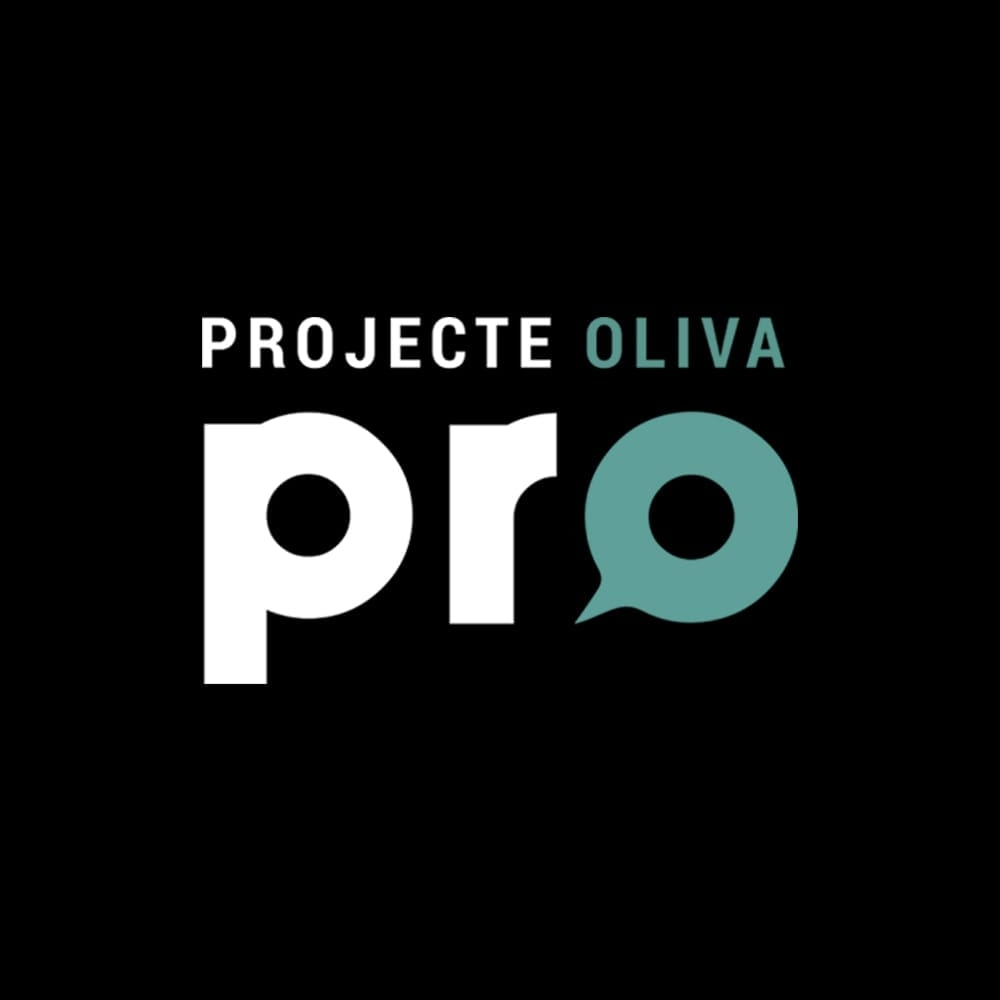 Moció per iniciar la regulació i implantació del «Pàrquing Farmàcia» al municipi d’OlivaEl Grup Municipal PRO Oliva, a través de la seua portaveu Yolanda Pastor Bolo, a l’empara del que disposa l’article 97 del Reial Decret 2.568/86 pel qual s’aprova el Reglament d’Organització,  Funcionament i Règim Jurídic de les Entitats Locals, i d’acord amb el que disposa la Llei 7/1985, Reguladora de Bases de Règim Local, eleva al Ple la següent MOCIÓ, per al seu debat i votació.				Exposició de MotiusLa present Moció pretén ser l’impuls per iniciar la regulació i implantació del «Pàrquing Farmàcia» al municipi d’Oliva. La finalitat, per tant, seria la creació d’un espai d’aparcament amb temps limitat allí on hi haja farmàcies, per facilitar un estacionament fàcil i ràpid per als usuaris d’aquestes.	El municipi d’Oliva presenta notables carències d’aparcament. Això provoca que qui es mou amb automòbil per la nostra ciutat tinga serioses dificultats per estacionar. 	Si bé és cert que la tendència de les principals polítiques públiques relacionades amb la mobilitat urbana busca incentivar la no utilització de vehicles a motor i, per tant, s’advoca per l’ús del transport sostenible i la creació d’espais amables amb el vianant, aquesta Moció pretén afavorir l’estacionament dels vehicles, però, per a circumstàncies molt concretes. 	Les farmàcies, distribuïdes zonalment de forma estratègica per donar servei a totes les zones urbanes del municipi, s’ubiquen, moltes d’elles, en zones que presenten una especial dificultat per a l’aparcament.	Generalment s’acudeix amb vehicle a la farmàcia davant de situacions d’urgència o necessitat per malaltia. És per això que facilitar l’aparcament  donaria major comoditat a aquelles persones que necessiten acudir a una farmàcia per adquirir medicaments. Es generaria, per tant, una sort de dret per al pacient. 	Davant aquest plantejament és pacífic acceptar que l’estacionament ha d’estar limitat a un temps que siga l’estrictament necessari per a realitzar l’adquisició dels medicaments. Una zona de parada que nomenaríem «Pàrquing Farmàcia». Un servei per a qui vaja a comprar un medicament urgent i per facilitat l’accessibilitat dels discapacitats. 				Propostes d’acord1. Iniciar l’estudi i tramitació per a la reglamentació en la normativa municipal del «Pàrquing Farmàcia», si s’estima necessari per part dels serveis tècnics municipals.2. Posteriorment, implantar els espais d’aparcament reservat, «Pàrquing Farmàcia» davant de cadascuna de les farmàcies de la ciutat d’Oliva.3. Dur a terme aquestes tasques en el termini màxim de 6 mesos des de l’aprovació d’aquesta Moció. 				Oliva, 10 d’octubre de 2020				Signat: Yolanda Pastor Bolo			Portaveu del Grup Municipal PRO Oliva